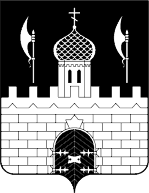 РОССИЙСКАЯ ФЕДЕРАЦИЯМОСКОВСКАЯ ОБЛАСТЬСОВЕТ ДЕПУТАТОВСЕРГИЕВО-ПОСАДСКОГО ГОРОДСКОГО ОКРУГАПОВЕСТКАВосемнадцатого очередного заседанияСовета депутатов Сергиево-Посадского городского округа Московской области  1-го созыва26 марта 2020 года									14:00Основные вопросы: О внесении изменений в Решение Совета депутатов Сергиево-Посадского городского округа Московской области от 19.12.2019 № 13/02-МЗ «О бюджете Сергиево-Посадского городского округа на 2020 год и на плановый период 2021 и 2022 годов»Докладчик: начальник финансового управления администрации Сергиево-Посадского городского округа Юферова Е.Ю.Содокладчик: председатель контрольно-счетной палаты городского округа Демин Д.С.Содокладчик: председатель комитета по бюджету Вохменцев А.В.Об установлении дополнительных оснований признания безнадежными к взысканию недоимки, задолженности по пеням и штрафам по местным налогам.Докладчик: начальник финансового управления администрации Сергиево-Посадского городского округа Юферова Е.Ю.Содокладчик: председатель комитета по бюджету Вохменцев А.В.Об утверждении Прогнозного плана (программы) приватизации имущества, находящегося в собственности Сергиево-Посадского городского округа Московской области на 2020 - 2022 годы.Докладчик: заместитель главы  администрации Сергиево-Посадского городского округа Мурзак О.Ю.Содокладчик: председатель комитета по градостроительной политике и землепользованию Лагутин Т.А.Об установлении на территории Сергиево-Посадского городского округа Московской области нормы предоставления площади жилого помещения детям-сиротам и детям, оставшимся без попечения родителей, лицам из числа детей-сирот и детей, оставшихся без попечения родителей, а также лицам в возрасте от 18 до 23 лет, потерявшим в период обучения обоих родителей или единственного родителя.Докладчик: заместитель главы  администрации Сергиево-Посадского городского округа Мурзак О.Ю.Содокладчик: председатель комитета по вопросам жилищно-коммунального хозяйства Ховрачев В.П.Об утверждении Положения о муниципальной казне Сергиево-Посадского городского округа.Докладчик: заместитель главы  администрации Сергиево-Посадского городского округа Мурзак О.Ю.Содокладчик: председатель комитета по нормотворчеству и территориальной политике Негурица К.В.Об утверждении Положения о порядке установки и эксплуатации рекламных конструкций и средств размещения информации, выявления незаконно установленных рекламных конструкций  и средств размещения информации и демонтажа рекламных конструкций  и средств размещения информации на территории Сергиево-Посадского городского округа Московской области.Докладчик: первый заместитель главы администрации Сергиево-Посадского городского округа Тостановский С.Б.Содокладчик: председатель комитета по градостроительной политике и землепользованию Лагутин Т.А.Об утверждении Положения о порядке организации и проведения общественных обсуждений материалов по оценке воздействия на окружающую среду намечаемой хозяйственной и иной деятельности, являющейся объектом экологической экспертизы на территории Сергиево-Посадского городского округа Московской области.Докладчик: и.о. заместителя главы администрации Сергиево-Посадского городского округа Королева О.В.Содокладчик: депутат Совета депутатов Сергиево-Посадского городского округа Жульев В.В.  О внесении изменений в приложение к  Решению Совета депутатов Сергиево-Посадского городского округа от 27.02.2020 № 17/02-МЗ «Об установлении размера платы за содержание жилого помещения на территории Сергиево-Посадского городского округа» Докладчик: заместитель главы администрации Сергиево-Посадского городского округа Анфилов С.Ф.Содокладчик: председатель комитета по вопросам жилищно-коммунального хозяйства Ховрачев В.П.Разное: Об отчете о деятельности контрольно-счетной палаты Сергиево-Посадского городского округа Московской области за 2019 год.Докладчик: председатель контрольно-счетной палаты Сергиево-Посадского городского округа Демин Д.С.Содокладчик: председатель комитета по бюджету Вохменцев А.В.Об утверждении перечня имущества, находящегося в собственности муниципального образования «Сергиево-Посадский городской округ Московской области» и предлагаемого к передаче в собственность Московской области.Докладчик: заместитель главы администрации городского округа Мурзак О.Ю.Содокладчик: председатель комитета по бюджету Вохменцев А.В.11.	Об утверждении ликвидационного баланса муниципального учреждения Совет депутатов муниципального образования сельское поселение Васильевское Сергиево-Посадского муниципального района Московской областиДокладчик: начальник финансового управления администрации Сергиево-Посадского городского округа Юферова Е.Ю.Содокладчик: председатель комитета по бюджету Вохменцев А.В.Об утверждении промежуточного ликвидационного баланса муниципального учреждения администрация муниципального образования сельское поселение Лозовское Сергиево-Посадского муниципального района Московской области.Докладчик: начальник финансового управления администрации Сергиево-Посадского городского округа Юферова Е.Ю.Содокладчик: председатель комитета по бюджету Вохменцев А.В.Об утверждении промежуточного ликвидационного баланса муниципального учреждения Контрольный орган муниципального образования сельское поселение Березняковское Сергиево-Посадского муниципального района Московской области.Докладчик: начальник финансового управления администрации Сергиево-Посадского городского округа Юферова Е.Ю.Содокладчик: председатель комитета по бюджету Вохменцев А.В.О награждении Почётными грамотами и Благодарственными письмами Совета депутатов Сергиево-Посадского городского округа.Докладчик: председатель Совета депутатов Сергиево-Посадского городского округа Тихомирова Р.Г.Содокладчик: депутат Совета депутатов Сергиево-Посадского городского округа Балакин С.А.Информационные сообщения.О ситуации с Парфеново.Докладчик: депутат Совета депутатов Сергиево-Посадского городского округа Мардасов А.И.О работе управления экологии.Докладчик: депутат Совета депутатов Сергиево-Посадского городского округа Мардасов А.И.Председатель Совета депутатовСергиево-Посадского городского округа					       Р.Г. Тихомирова